                Управление Пенсионного фонда в Московском районе  Санкт-Петербурга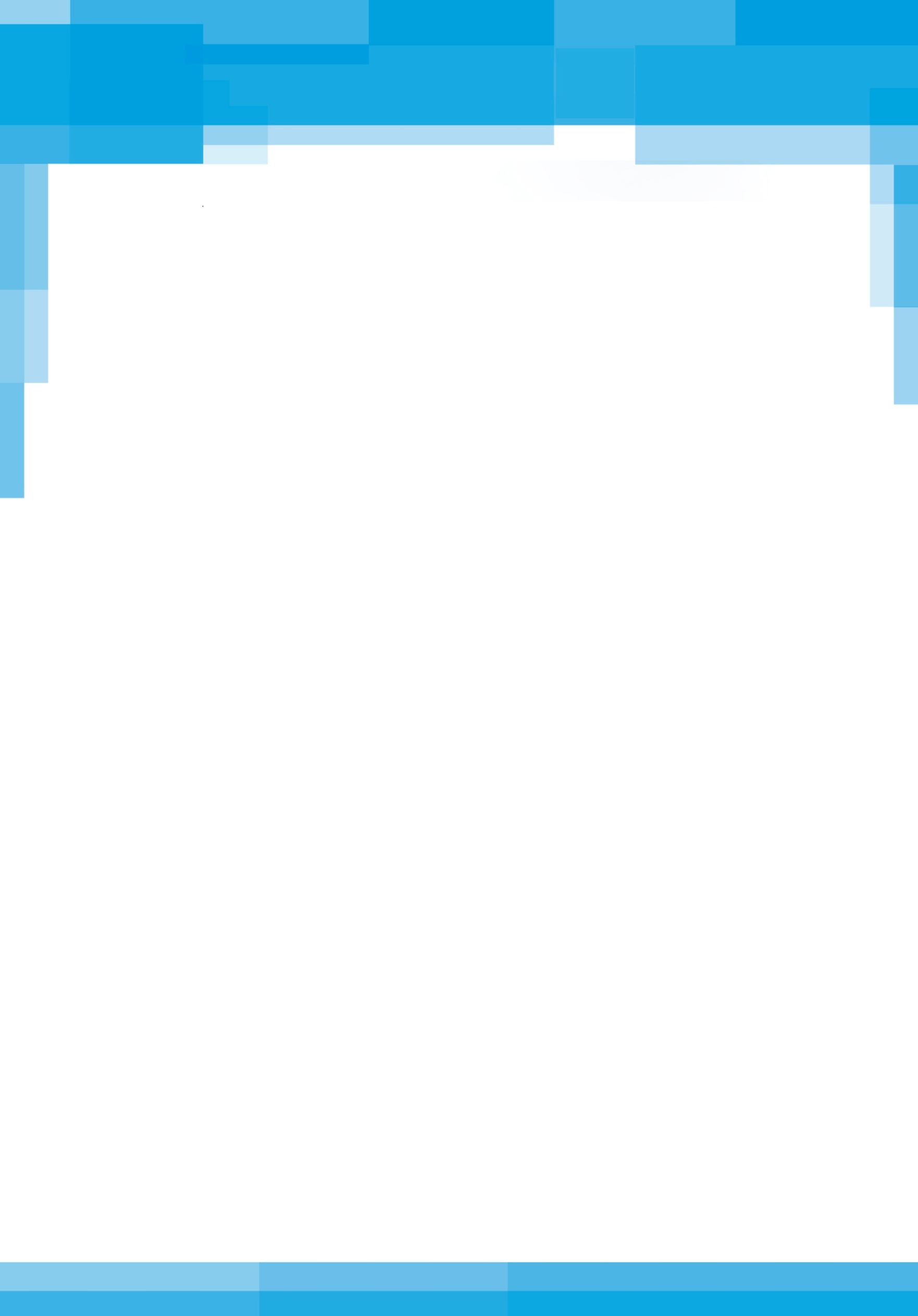 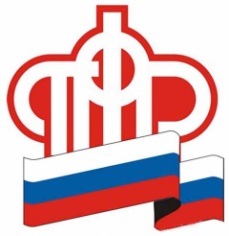 Выбор доставочной организации – решение за ВамиДоставка пенсии осуществляется через кредитную организацию либо отделение почтовой связи. Для выбора доставочной организации вы можете обратиться в территориальный орган ПФР, в МФЦ или воспользоваться онлайн сервисом «Личный кабинет гражданина», предварительно зарегистрировавшись.*Напоминаем, с 2015 года у организаций, осуществляющих доставку пенсий, должен быть заключен соответствующий договор** с Отделением Пенсионного фонда по Санкт-Петербургу и Ленинградской области.Информацию о выплатных организациях, с которыми заключен договор о доставке пенсий, можно получить в территориальных органах ПФР, а так же на официальном сайте Пенсионного фонда www.pfrf.ru.В случае выбора организации, с которой у территориального органа ПФР не заключен договор, рассмотрение заявления пенсионера приостанавливается до его заключения, но не более чем на три месяца. В заявлении пенсионером указывается организация, которая будет доставлять ему пенсию на период заключения договора.При отказе выплатной организации от заключения договора территориальный орган ПФР проинформирует об этом пенсионера, а также сообщит о необходимости выбора другой доставочной организации. 